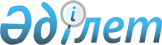 О внесении изменений и дополнений в приказ и.о. Министра юстиции Республики Казахстан от 19 сентября 2007 года № 265 "Об утверждении Правил приема в Костанайский юридический институт Комитета уголовно-исполнительной системы Министерства юстиции Республики Казахстан"
					
			Утративший силу
			
			
		
					Приказ Министра юстиции Республики Казахстан от 30 июня 2008 года № 380. Зарегистрирован в Министерстве юстиции Республики Казахстан 24 июля 2008 года № 5266. Утратил силу приказом Министра внутренних дел Республики Казахстан от 22 февраля 2012 года № 106

      Сноска. Утратил силу приказом Министра внутренних дел РК от 22.02.2012 № 106 (вводится в действие после его официального опубликования).      В целях приведения в соответствие с Типовыми правилами приема на обучение в организации образования, реализующие профессиональные учебные программы высшего образования, утвержденные  приказом Министра образования и науки Республики Казахстан от 19 декабря 2007 года N 638, для реализации подпункта 2) пункта 4  постановления Правительства Республики Казахстан от 10 января 2008 года N 5 "О переименовании государственного учреждения "Костанайский юридический институт Комитета уголовно-исполнительной системы Министерства юстиции Республики Казахстан", руководствуясь подпунктом 3) пункта 2 статьи 7  Закона Республики Казахстан "Об органах юстиции",  ПРИКАЗЫВАЮ : 

      1. Внести в  приказ и.о. Министра юстиции Республики Казахстан от 19 сентября 2007 года N 265 "Об утверждении Правил приема в Костанайский юридический институт Комитета уголовно-исполнительной системы Министерства юстиции Республики Казахстан", (зарегистрированный в Реестре государственной регистрации нормативных правовых актов за N 4968, опубликованный в "Юридической газете" от 16 ноября 2007 года N 176 (1379)), следующие изменения и дополнения: 

      в заголовке и по всему тексту: 

      слова "Костанайский юридический институт" заменить словом "Академия"; 

      слова "Типовыми правилами приема в высшие учебные заведения Республики Казахстан, утвержденными приказом Министра образования и науки Республики Казахстан от 25 марта 2000 года N 247" заменить словами "Типовыми правилами приема на обучение в организации образования, реализующие профессиональные учебные программы высшего образования, утвержденными приказом Министра образования и науки Республики Казахстан от 19 декабря 2007 года N 638"; 

      в Правилах приема в Костанайский юридический институт Комитета УИС, утвержденных указанным приказом: 

      по всему тексту слово "Институт" заменить словом "Академия"; 

      в пункте 1: 

      слова "Типовыми правилами приема в высшие учебные заведения Республики Казахстан, утвержденными приказом Министра образования и науки Республики Казахстан от 25 марта 2000 года N 247, (зарегистрированный в Реестре государственной регистрации нормативных правовых актов Республики Казахстан 22 апреля 2000 года за N 1118, опубликованные в Казахстанской правде от 3 апреля 2003 года N 92-93)" заменить словами "Типовыми правилами приема на обучение в организации образования, реализующие профессиональные учебные программы высшего образования, утвержденными приказом Министра образования и науки Республики Казахстан от 19 декабря 2007 года N 638, (зарегистрированный в Реестре государственной регистрации нормативных правовых актов Республики Казахстан 28 января 2008 года за N 5115 опубликованные в "Юридической газете" от 22 февраля 2008 года, N 28 (1428)"; 

      слова "Правилами организации и проведения единого национального тестирования, утвержденными приказом Министра образования и науки Республики Казахстан от 16 марта 2004 года N 213, (зарегистрированные в Реестре государственной регистрации нормативных правовых актов Республики Казахстан 14 апреля 2004 года за N 2804, опубликованные в Бюллетене нормативных правовых актов центральных исполнительных и иных государственных органов Республики Казахстан в 2004 году, N 21-24, статья 926)" исключить; 

      в пункте 3 слова "среднее общее, начальное профессиональное, среднее профессиональное и высшее профессиональное" заменить словами "общее среднее, техническое и профессиональное и высшее"; 

      пункт 4 изложить в следующей редакции: 

      "4. Иностранные граждане принимаются в Академию в порядке, установленном международными договорами, ратифицированными Республикой Казахстан"; 

      в пункте 5: 

      слова "среднее общее, начальное или среднее специальное" заменить словами "общее среднее, техническое и профессиональное"; 

      слово "профессионального" исключить; 

      пункт 6 изложить в следующей редакции: 

      "6. Комплексное тестирование проводится для выпускников организаций среднего общего образования прошлых лет; выпускников начальных и средних профессиональных учебных заведений (технических и профессиональных, послесредних); выпускников общеобразовательных школ, обучавшихся по линии международного обмена школьников за рубежом, не принявших участие в едином национальном тестировании (далее - ЕНТ); выпускников общеобразовательных школ с узбекским, уйгурским и таджикским языками обучения, выпускников республиканских музыкальных школ-интернатов, а также граждан, окончивших учебные заведения за рубежом. 

      Комплексное тестирование проводится на базе пункта проведения тестирования (базовый вуз), к которому прикреплена Академия приказом уполномоченного органа в области образования. 

      Для проведения организационной и информационно-разъяснительной работы в базовом вузе создается государственная комиссия по организации и проведении комплексного тестирования абитуриентов (далее - государственная комиссия)"; 

      в пункте 7 слова "профессионального и профессиональное" исключить; 

      пункт 14 изложить в следующей редакции: 

      "Для участия в комплексном тестировании гражданин подает в приемную комиссию Академии заявление на бланке установленного образца, аттестат или диплом об окончании начального профессионального (технического и профессионального) или среднего профессионального (послесреднего) учебного заведения (подлинник); 

      документ, подтверждающий преимущественное право на получение бесплатного высшего образования через бюджетное финансирование; 

      квитанцию об оплате за проведение тестирования; 

      две фотокарточки размером 3x4, а также копию документа, удостоверяющего личность. 

      После сдачи вышеуказанных документов приемная комиссия выдает абитуриенту пропуск для участия в комплексном тестировании. 

      Документы, представляемые на иностранном языке, должны иметь нотариально засвидетельствованный перевод на казахском или русском языке. 

      Документы об образовании, выданные зарубежными организациями образования, должны быть нострифицированы в установленном порядке."; 

      в пункте 17: 

      в абзаце 1 слово "общего" исключить; 

      в абзацах 3 и 8 после слов "казахский или русский язык" дополнить словами: "(язык обучения)"; 

      в пункте 18 цифру "30" заменить на цифру "25"; 

      в пункте 19 слова "3 астрономических часа" заменить словами "2 часа 30 минут"; 

      пункт 22 изложить в следующей редакции: 

      "22. Результаты комплексного тестирования объявляются государственной комиссией в день его проведения. 

      Государственная комиссия принимает решение об аннулировании результатов тестирования абитуриентов, пользующихся во время тестирования запрещенными предметами (информационные материалы, электронные записные книжки, калькуляторы, сотовые телефоны, пейджеры и другие средства коммуникации), с оформлением протокола"; 

      в пункте 23 слово "суток" заменить словами "календарных дней"; 

      пункт 43 изложить в следующей редакции: 

      "43. Зачисление в число слушателей Академии производится на открытом заседании мандатной комиссии на конкурсной основе. Конкурс проводится на основе баллов сертификатов, выданных по результатам ЕНТ или комплексного тестирования, а также с учетом данных по медицинским, физическим, психофизиологическим показателям, раздельно по специальностям и выделенных Комитету УИС, территориальным Управлениям Комитета УИС приемных мест согласно разнарядки, утверждаемой приказом председателя Комитета УИС."; 

      пункт 44 изложить в следующей редакции: 

      "44. При проведении конкурса на зачисление в число слушателей Академии в соответствии с баллами сертификата ЕНТ или комплексного тестирования преимущественное право имеют: 

      учащиеся, награжденные знаком "Алтын белгі"; 

      победители международных олимпиад и научных соревнований по общеобразовательным предметам (награждение дипломами I, II, III степени) последних трех лет, а также победители республиканских олимпиад и научных соревнований по общеобразовательным предметам (награждение дипломами I, II, III степени) текущего года при условии соответствия выбранной ими специальности предмету олимпиады, научного соревнования. 

      Специальности подготовки и предметы международных и республиканских олимпиад, научных соревнований должны соответствовать утвержденному перечню."; 

      в пункте 45: 

      после слова "сертификатов" дополнить словами "ЕНТ или комплексного тестирования"; 

      слова "далее имеющие наиболее высокий балл по профильному предмету" - исключить. 

      2. Комитету УИС в установленном законодательством порядке обеспечить: 

      1) государственную регистрацию настоящего приказа в Министерстве юстиции Республики Казахстан и официальное опубликование; 

      2) принять иные меры, вытекающие из настоящего приказа. 

      3. Настоящий приказ вводится в действие по истечении десяти календарных дней после дня их первого официального опубликования.        Министр юстиции 

      Республики Казахстан                       З. Балиева       "СОГЛАСОВАНО" 

      Министр образования и науки 

      Республики Казахстан 

      ___________ Ж. Туймебаев 

      "___" ___________ 2008 года 
					© 2012. РГП на ПХВ «Институт законодательства и правовой информации Республики Казахстан» Министерства юстиции Республики Казахстан
				